Приложение № 1к приказу Минсельхоза РАот «9» июня 2021 года № 135СПРАВКАоб отказе в регистрации заявки________________________________________________________________________________(Ф.И.О. (при наличии) гражданина/КФХ/ИП)на участие в отборе на предоставление гранта в форме субсидий «Агростартап» отказано в регистрации заявки по причине:Регистратор:__________________     _______________________		__________________                 должность			    подпись                                                                     Ф.И.О. (при наличии)«____» __________ 20__ годаПриложение № 2к приказу Минсельхоза РАот «9» июня 2021 года № 135                    В региональную конкурсную комиссию ЗАЯВЛЕНИЕНА УЧАСТИЕ В ОТБОРЕ ЗАЯВИТЕЛЕЙНА ПРЕДОСТАВЛЕНИЕ ГРАНТОВ «АГРОСТАРТАП»(фамилия печатными буквами)(имя печатными буквами)(отчество печатными буквами)адрес регистрации заявителя:(почтовый индекс)                                         (субъект Российской Федерации)                                           (район)(населенный пункт, улица (проспект, переулок), номер дома, квартиры)Средства гранта «Агростартап» планируется направить (на основании Перечня затрат, финансовое обеспечение которых допускается осуществлять за счет гранта «Агростартап»
(за исключением затрат, указанных в подпункте 1), Перечня имущества, приобретаемого сельскохозяйственным потребительским кооперативом с использованием части гранта «Агростартап», внесенной заявителем в неделимый фонд сельскохозяйственного потребительского кооператива, утвержденных приказом Минсельхоза России от 12 марта 2021 года № 128:________________________________________________________________________________________________________________________________________________________________________________________________________________________________________________Сумма затрат на создание и (или) развитие хозяйства ____________________________  										             (цифрами)(______________________________________________________________) рублей ___ копеек(прописью)Запрашиваемая сумма гранта «Агростартап» ____________________________________   										(цифрами)(_______________________________________________________________) рублей ___ копеек(прописью)Размер средств гранта «Агростартап», направляемых на формирование неделимого фонда сельскохозяйственного потребительского кооператива (далее – кооператив) (не менее 25% и не более 50 % размера гранта) _______________________ (________________________                                                                                                                          (цифрами)                                                       (прописью)_______________________________________________) рублей ___ копеек.Наименование кооператива членом, которого планирует стать заявитель: ____________________________________________________________________________________________________________ местонахождения кооператива: ________________________________________________________________________________________________________ИНН ________________ ОГРН__________________.Прошу включить мою заявку на участие в отборе на предоставление гранта «Агростартап», с условиями участия в отборе на предоставления гранта «Агростартап» ознакомлен(а) и согласен(а), достоверность представленной в составе заявки информации подтверждаю.Согласен (на) на публикацию (размещение) в информационно-телекоммуникационной сети «Интернет» информации обо мне, о подаваемой мною заявке, и иной информации, связанной с отбором, а также согласен (на) на обработку моих персональных данных. К заявлению прилагаю документы, указанные в описи, на ______ листах Дата составления «____» ________________20__ г.Заявитель: __________    ____________       ___________________________                                                                                                              (Ф.И.О (при наличии)                                                                                 (Подпись)Приложение № 3к приказу Минсельхоза РАот «9» июня 2021 года № 135ОПИСЬ ДОКУМЕНТОВприлагаемых к заявлению на участие в отборена предоставление гранта «Агростартап»<*> Приведено в качестве примера заполнения.Дата составления «____» ________________20__ г.Заявитель:__________________________________       ____________________________                                  (Фамилия И.О. (при наличии)                                                              (Подпись)________________________________________________________________________ 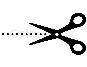 Сведения о приемке на рассмотрение документов заявителяРегистратор: _________________  ___________________________  ______________                                                   Должность                                                     Ф.И.О.                                                  подписьДата принятия ___.__________. 20__ г., время принятия ____ ч. ____ мин.Присвоен регистрационный номер в журнале регистрации и рассмотрения заявок на участие в отборе № ______.Приложение № 4к приказу Минсельхоза РАот «9» июня 2021 года № 135ТРЕБОВАНИЯк проекту создания и (или) развития хозяйства (бизнес-план)Проект создания и (или) развития хозяйства (бизнес-план) (далее - бизнес-план) выполняется на русском языке, на бумажном носителе, машинопечатным способом, с оглавлением и нумерацией страниц.Титульный лист Бизнес-плана оформляется по форме № 1.Расчет финансовых, стоимостных показателей выполняется в российских рублях, планируемые КФХ/ИП приобретения и продажи (реализация) в иностранной валюте подлежат пересчету в российские рубли с указанием курса пересчета.Период планирования расчетов должен начинаться с месяца или квартала, года, в котором подается заявка, и должен включать не менее пяти полных календарных лет, следующих подряд за годом подачи заявки. Интервал планирования определяется по усмотрению КФХ/ИП – один квартал или один месяц.Параметры бизнес-плана, расчеты, целевые показатели должны быть привязаны к конкретным календарным периодам интервала планирования.В случае если таблицы с расчетами не умещаются на одном листе, перенос таблиц расчетов на следующие листы выполняется с переносом наименования таблицы, дополненным словом «продолжение», боковика и заголовок столбцов таблиц, либо подклейкой дополнительных листов к основному листу.Бизнес-план включает обязательные разделы:резюме;описание деятельности КФХ/ИП;описание продукции;социальная значимость реализуемого бизнес-плана;производственный план;организационный план;маркетинговый план;финансовый план;планируемые результаты бизнес-плана.Все необходимые табличные данные (исходные и планируемые), относящиеся к соответствующим разделам бизнес-плана, могут быть оформлены в виде приложений к нему.8. Принципы составления разделов бизнес-плана.8.1. Резюме должно содержать краткое изложение следующей информации:наименование бизнес-плана;цель бизнес-плана;характеристика КФХ/ИП:адрес регистрации, телефон, адрес электронной почты (при наличии);стадия развития хозяйства. Необходимо указать, идет ли речь об организации направлений деятельности хозяйства или о развитии существующего;потребность в инвестициях: объем инвестиций; объекты инвестирования (направления использования средств); условия привлекаемых инвестиций; предполагаемые источники финансирования (грант, собственные средства). Объем инвестиций, привлеченный на момент подачи заявки (при наличии).8.2. Описание КФХ/ИП должно включать в себя:основную информацию о текущей деятельности КФХ/ИП и планируемой на перспективу;цели и задачи КФХ/ИП на период реализации Бизнес-плана и деятельности на перспективу;профиль КФХ/ИП: указать сферу и основные направления деятельности;перечень объектов, входящих в состав имущества КФХ/ИП:земельные участки (с указанием перечня земельных участков, их площади, местоположения, состояния, кадастровых номеров, категории земель и разрешенного вида использования, описанием права владения и/или распоряжения участками, с указанием данных государственной регистрации права);производственные и вспомогательные здания (сооружения, помещения) (с указанием перечня зданий, их площади, местоположения, эксплуатационного состояния, права владения и/или распоряжения), инженерных сетей;сельскохозяйственная техника, транспорт, технологическое оборудование, год выпуска, эксплуатационного состояния, степени износа, мощностей по собственной переработке сельхозпродукции и утилизации отходов производства);сельскохозяйственные животные.В качестве дополнительных приложений к разделу необходимо предоставить актуальные фотографические материалы состояния производственных фондов использование которых планируется (или уже используются) в деятельности КФХ/ИП.8.3. Описание продукции. В этом разделе необходимо представить характеристику планируемой к производству КФХ/ИП продукции.Характеристика продукции проводится по следующим направлениям:функциональное назначение продукции;указание стадии, на которой находится производство продукции в настоящее время (идея, рабочий бизнес-план, опытный образец, серийное производство и т.п.);специфика, уникальность продукции, новая технология, соответствие продукции принятым стандартам (качество продукции).Стоимость продукции в зависимости от объемов производства.Возможности для дальнейшего развития продукции.8.4. Социальная значимость реализуемого бизнес-плана. В данном разделе описывается социальная значимость бизнес-плана:а) количество вновь созданных рабочих мест в период реализации бизнес-плана, начиная с первого года реализации бизнес-плана до окончания реализации бизнес-плана с разбивкой по годам (бизнес-план должен предусматривать принятие в срок, определяемый Министерством, но не позднее срока использования гранта, новых постоянных работников в сельской местности, исходя из расчета не менее 2 новых постоянных работников, если сумма гранта составляет 2 млн. рублей или более, и не менее одного нового постоянного работника, если сумма гранта составляет менее 2 млн. рублей (при этом глава крестьянского (фермерского) хозяйства и (или) индивидуальный предприниматель учитываются в качестве новых постоянных работников), с гарантией сохранения созданных новых постоянных рабочих мест в течение 5 лет); б) средняя заработная плата работников, планируемое увеличение заработной платы на период реализации бизнес-плана.8.5. Производственный план. В разделе необходимо определить этапы технологического процесса.Технологический процесс, характеризующий существующую технологию производства или новую технологию, которая будет внедрена в связи с реализацией бизнес-плана, должен быть представлен следующими элементами:система выпуска продукции, осуществление контроля над производственным процессом;потребность и условия поставки сырья, материалов, комплектующих, производственных услуг, контроль качества и дисциплины поставок;перечень противоэпизоотических мероприятий.8.6. Организационный план. Необходимо составить календарный план. Указать, сколько этапов содержит реализуемый бизнес-план, на каком этапе производятся те или иные виды работ. Описывается конечный результат, планируемый в результате завершения этапа бизнес-плана, с указанием планируемых производственных показателей (производство продукции, достижение поголовья и т.п.).В данном разделе составляется перечень инвестиционных затрат бизнес-плана с описанием участия их в технологическом процессе.8.7. Маркетинговый план. В данном разделе бизнес-плана нужно указать сбыт продукции КФХ/ИП через кооператив, членом, которого планирует стать заявитель. Переработку продукции КФХ/ИП осуществляет кооператив членом, которого планирует стать заявитель.8.8. Финансовый план. В этом разделе бизнес-плана необходимо составить прогноз финансового состояния бизнес-плана на весь период его реализации. Необходимо провести оценку эффективности реализации бизнес-плана. Необходимо составить финансовый прогноз прибыли бизнес-плана, рентабельности бизнес-плана. Перечисленные данные должны отражать все финансовые операции, которые планирует осуществить КФХ/ИП в процессе реализации бизнес-плана. Итогом составленного финансового плана должна стать оценка величины чистой прибыли, которая планируется в качестве отдачи от реализации бизнес-плана.Изначально в разделе должны быть указаны базовые условия, оценки и предположения, которые являются основой для расчета финансовых результатов бизнес-плана: при использовании КФХ/ИП для реализации бизнес-плана заемных средств сроки прогнозов (горизонт планирования) должны быть не менее срока кредита, привлекаемого для финансирования бизнес-плана, и не менее срока реализации бизнес-плана. При реализации бизнес-плана за счет собственных средств сроки прогнозов должны быть не менее срока окупаемости бизнес-плана и не менее срока реализации бизнес-плана.Интервал планирования бизнес-плана должен учитывать специфику деятельности КФХ/ИП (для субъектов малых форм хозяйствования в агропромышленном комплексе затраты на производство продукции подвержены сезонным колебаниям) (интервал планирования – месяц).Расчет бизнес-плана рекомендуется производить в постоянных ценах, зафиксированных на дату начала реализации бизнес-плана.Необходимо подробным образом описать потребность в финансовых ресурсах, указать предполагаемые источники и схемы финансирования.В разделе должны быть указаны нормативы для финансово-экономических расчетов, приведены прямые (переменные) и общие постоянные затраты на производство продукции. Должна быть приведена калькуляция себестоимости продукции.В разделе необходимо указать перечень и ставки налогов, уплачиваемых КФХ/ИП.Финансовый план должен быть представлен следующими приложениями к бизнес-плану:а) план сбыта продукции;б) затраты на персонал;в) общие постоянные затраты на производство продукции;г) прямые (переменные) затраты на производство продукции;д) объем закупа сырья и материалов;ж) сводная ведомость инвестиционных затрат:з) описание налогового окружения (налоги, сборы, отчисления и т.п.);и) бюджет доходов и расходов (план на период реализации Бизнес-плана);к) план движения денежных средств.8.9. Результаты бизнес-плана. В данном разделе описывается конечный результат бизнес-плана с разбивкой по годам на период реализации бизнес-плана.Подробно описывается достижение производственных показателей бизнес-плана (производство продукции, достижение поголовья и т.п. в разрезе по годам).Описывается количество вновь созданных рабочих мест, размер средней заработной платы на период реализации бизнес-плана, увеличение объема производства сельскохозяйственной продукции в соответствии с показателями, указанными в бизнес-плане и достижение положительного налогового эффекта.Обязательные приложения к бизнес-плану:календарный план мероприятий (Таблица 1);обоснование капитальных вложений (Таблица 2);смета расходов (Таблица 3);штатное расписание и заработная плата персонала (Таблица 4).целевые индикаторы бизнес-плана (Таблица 5)Форма №1Титульный листПРОЕКТ СОЗДАНИЯ И (ИЛИ) РАЗВИТИЯ ХОЗЯЙСТВА(бизнес-план)________________________________________________________________________________(Фамилия, Имя, Отчество (при наличии) КФХ/ИП)вид деятельности в отрасли сельского хозяйства для реализации, которой необходим грант «Агростартап»:________________________________________________________________________________(вид деятельности)_____________________(год и место разработки бизнес-плана)Таблица 4ШТАТНОЕ РАСПИСАНИЕ И ЗАРАБОТНАЯ ПЛАТА ПЕРСОНАЛАТаблица 5ЦЕЛЕВЫЕ ИНДИКАТОРЫ БИЗНЕС-ПЛАНАТРЕБОВАНИЯ,предъявляемые к проекту развития сельскохозяйственного
потребительского кооперативаПроект развития сельскохозяйственного потребительского перерабатывающего кооператива (далее соответственно – Проект и бизнес-план кооператива) выполняется на русском языке, на бумажном носителе, машинопечатным способом, с оглавлением, нумерацией страниц.Бизнес-план кооператива оформляется отдельно и включаются заявителем в состав заявки.Титульный лист бизнес-плана кооператива оформляется по форме № 2, заверяется подписью председателя кооператива и печатью кооператива (при наличии).Расчет финансовых, стоимостных показателей выполняется в российских рублях, планируемые кооперативом приобретения и продажи (реализация) в иностранной валюте подлежат пересчету в российские рубли с указанием курса пересчета.Период планирования расчетов должен начинаться с месяца года, в котором подается заявка, и должен включать не менее пяти полных календарных лет, следующих подряд за годом подачи заявки. Интервал планирования расчетов должен составлять один месяц.Параметры бизнес-плана кооператива, расчеты, целевые показатели должны быть привязаны к конкретным календарным периодам интервала планирования.В случае если таблицы с расчетами не умещаются на одном листе, перенос таблиц расчетов на следующие листы выполняется с переносом наименования таблицы, дополненным словом «продолжение», боковика и заголовок столбцов таблиц, либо подклейкой дополнительных листов к основному листу.Бизнес-план кооператива должен включать обязательные разделы:а) характеристика (резюме) кооператива, включающая в себя следующие сведения:дата создания и государственной регистрации кооператива;виды экономической деятельности кооператива;текущие и планируемые финансово-экономические показатели деятельности;численность и кадровый состав работников кооператива, уровень заработной платы;наличие земельных участков (с указанием перечня земельных участков, их площади, местоположения, состояния, кадастровых номеров, категории земель и разрешенного вида использования, описанием права владения и/или распоряжения участками, с указанием данных государственной регистрации права);наличие производственных и вспомогательных зданий (сооружений, помещений) (с указанием перечня зданий, их площади, местоположения, эксплуатационного состояния, права владения и/или распоряжения), инженерных сетей;наличие сельскохозяйственной техники, транспорта, технологического оборудования, год выпуска, эксплуатационного состояния, степени износа, мощностей по собственной переработке сельхозпродукции и утилизации отходов производства);наличие сельскохозяйственных животных, водных объектов;актуальные фотографические материалы состояния производственных фондов, использование которых планируется (или уже используются) в деятельности кооператива (в цветном исполнении, с информационным описанием);б) технико-экономическое обоснование, включающее в себя следующие сведения:актуальность и социальная значимость проекта (с указанием количества планируемых к созданию рабочих мест);календарный план мероприятий (Таблица 6);обоснование капитальных вложений (Таблица 7);смета расходов (Таблица 8);организация производственного процесса и производственно-финансовый план;ценообразование и расчет себестоимости производства продукции;штатное расписание и заработная плата персонала (Таблица 9);план движения денежных средств;описание налогового окружения (подлежащие уплате в бюджеты бюджетной системы РФ налоги, сборы, отчисления, взносы т.п. с указанием ставок, облагаемой базы, периодичности уплаты);план мероприятий продвижения (рекламы, маркетинга) и сбыта продукции, информация о заключённых договорах на реализацию продукции;оценка конкурентной среды, рисков реализации бизнес-плана и мероприятий по снижению (преодолению) рисков.Бизнес-план кооператива должен предусматривать:увеличение объема производства сельскохозяйственной продукции в соответствии с показателями, указанными в плане развития кооператива, и достижения положительного налогового эффекта;срок освоения средств кооперативом не более 18 месяцев со дня получения части средств гранта.Кооператив вправе, на собственное усмотрение, дополнять бизнес-план разделами, документами, справками, расчетами и прочей информацией.Форма № 2Титульный лист бизнес-планаПлан развития сельскохозяйственного потребительского перерабатывающего кооператива(бизнес-план)________________________________________________________________________________(наименование кооператива)виды деятельности в отраслях сельского хозяйства:________________________________________________________________________________(виды деятельности)_____________________(год и место разработки бизнес-плана)Таблица 9ШТАТНОЕ РАСПИСАНИЕ И ЗАРАБОТНАЯ ПЛАТА ПЕРСОНАЛАПриложение № 5к приказу Минсельхоза РА
от «9» июня 2021 года № 135В региональную конкурсную комиссию ПЛАН РАСХОДОВна создание и (или) развитие хозяйства_____________________________________________________________________________(Ф.И.О. (при наличии) заявителя полностью)Дата составления «____» ________________20__ г.Заявитель: __________________________________       ____________________________                                                                (Ф.И.О. при наличии)                                                                               (Подпись)Приложение № 6к приказу Минсельхоза РАот «9» июня 2021 года № 135СВЕДЕНИЯо земельных участках и расположенных на них производственных и складских зданиях, используемых в реализации проекта создания и (или) развития хозяйстваЯ, ________________________________________________________________________(Ф.И.О. (при наличии) заявителя полностью)настоящим подтверждаю, что на момент подачи заявки:Имею на праве _________________________________________ земельный участок:                                                                            (указать вид права  - собственность или аренда)категория земель ________________________________________________________;вид разрешенного использования _______________________________________________________________________________________________________________________;адрес местонахождения _______________________________________________________________________________________________________________________________;площадь _______________ кв.м.;сервитуты ___________________________________________________________________________________________________________________________________________;(имеются, отсутствуют; если имеются сервитут(ы), указать лицо в пользу которого установлен(ы)объекты капитального строительства, имеющиеся на земельном участке: _____________________________________________________________________________(имеются, отсутствуют; если имеются перечислить с указанием кадастровых/ условных номеров,_____________________________________________________________________________;вида права КФХ на объект  и имеющихся сервитутах)Земельный участок, размещенные на нем объекты (если имеются), указанный(е) в настоящих Сведений, правами третьих лиц не обременен(ы) (кроме сервитутов), в споре, залоге, под арестом не состоит(ят).<….>___________Дата составления «____» ________________20__ г.Заявитель:__________________________________       ____________________________                                                                             (Ф.И.О. при наличии)                                                                               (Подпись)Приложение № 7к приказу Минсельхоза РАот «9» июня 2021 года № 135СВЕДЕНИЯоб имеющихся у заявителя сельскохозяйственных животных, технике, водных объектах, используемых в реализации проекта создания и (или) развития хозяйстваЯ, ________________________________________________________________________(Ф.И.О. (при наличии) заявителя полностью)настоящим подтверждаю, что на момент подачи заявки:Имею сельскохозяйственных животных:Имею на праве ________________________________ сельскохозяйственную 
                                                                                    (указать вид права  - собственность, аренда, ссуда)технику:Имею на праве ________________________________ водные объекты:                                                                      (указать вид права  - собственность, аренда, ссуда)местонахождение________________________________________________________________________________________________________________________________________;площадь _______________ кв.м.;Дата составления «____» ________________20__ г.Заявитель: ___________________________       __________________________________                                                                        (Ф.И.О. при наличии)                                                                               (Подпись)Приложение № 8к приказу Минсельхоза РАот «9» июня 2021 года № 135СВЕДЕНИЯо правах заявителя на земельный участок, на котором планируется строительство(собственность, аренда с остаточным сроком пользования земельным участком не менее 5 лет на дату подачи заявки)Я, ________________________________________________________________________(Ф.И.О. (при наличии) заявителя полностью)настоящим подтверждаю, что на момент подачи заявки:Имею на праве _________________________________________ земельный участок:                                                                            (указать вид права  - собственность или аренда)категория земель ________________________________________________________;вид разрешенного использования _______________________________________________________________________________________________________________________;адрес местонахождения _______________________________________________________________________________________________________________________________;площадь _______________ кв.м.;сервитуты ___________________________________________________________________________________________________________________________________________;(имеются, отсутствуют; если имеются сервитут(ы), указать лицо в пользу которого установлен(ы)объекты капитального строительства, имеющиеся на земельном участке: _____________________________________________________________________________(имеются, отсутствуют; если имеются перечислить с указанием кадастровых/ условных номеров,_____________________________________________________________________________;вида права КФХ на объект  и имеющихся сервитутах)Земельный участок, размещенные на нем объекты (если имеются), указанный(е) в настоящих Сведений, правами третьих лиц не обременен(ы) (кроме сервитутов), в споре, залоге, под арестом не состоит(ят).<….>___________Дата составления «____» ________________20__ г.Заявитель:__________________________________       ____________________________                                                                             (Ф.И.О. при наличии)                                                                               (Подпись)Приложение № 9к приказу Минсельхоза РАот «9» июня 2021 года № 135РАСЧЕТ И ОБОСНОВАНИЕ ЦЕНЫ ДОГОВОРА* Цена поставщика определяется в соответствии с коммерческим предложением.** Итоговая стоимость определяется самостоятельно заявителем на основании наилучших предложений цены и технических характеристик предмета поставки и (или) монтажа.Заявитель:М.П. (при наличии печати)Приложение № 10к приказу Минсельхоза РАот «9» июня 2021 года № 135В региональную конкурсную комиссию ПЛАН РАСХОДОВсредств гранта на цели формирования неделимого фонда ________________________________________________________________________________(полное наименование сельскохозяйственного потребительского кооператива)Дата составления «____» ________________20__ г.Председатель кооперативаМ.П.Приложение № 11к приказу Минсельхоза РАот «9» июня 2021 года № 135СВЕДЕНИЯо земельных участках и расположенных на них производственных и складских зданиях, используемых в плане развития кооператива________________________________________________________________________________наименование кооперативанастоящим подтверждаю, что на момент подачи заявки:Имею на праве _________________________________________ земельный участок:                                                                            (указать вид права - собственность или аренда)категория земель ________________________________________________________;вид разрешенного использования _______________________________________________________________________________________________________________________;адрес местонахождения _______________________________________________________________________________________________________________________________;площадь _______________ кв.м.;сервитуты ___________________________________________________________________________________________________________________________________________;(имеются, отсутствуют; если имеются сервитут(ы), указать лицо в пользу которого установлен(ы)объекты капитального строительства, имеющиеся на земельном участке: _____________________________________________________________________________(имеются, отсутствуют; если имеются перечислить с указанием кадастровых/ условных номеров,_____________________________________________________________________________;вида права КФХ на объект и имеющихся сервитутах)Земельный участок, размещенные на нем объекты (если имеются), указанный(е) в настоящих Сведений, правами третьих лиц не обременен(ы) (кроме сервитутов), в споре, залоге, под арестом не состоит(ят).<….>___________Дата составления «____» ________________20__ г.Председатель кооператива: _________________________       ______________________                                                                                                           (Ф.И.О. при наличии)                                                     (Подпись)Приложение № 12к приказу Минсельхоза РАот «9» июня 2021 года № 135СВЕДЕНИЯоб имеющихся у кооператива технике и водных объектах, используемых в реализации плана развития кооператива________________________________________________________________________________наименование кооперативанастоящим подтверждаю, что на момент подачи заявки:Кооператив имеет на праве ____________________________ сельскохозяйственную 
                                                                                               (указать вид права  - собственность, аренда, ссуда)технику:Кооператив имеет на праве ________________________________ водные объекты:                                                                                                    (указать вид права  - собственность, аренда, ссуда)местонахождение________________________________________________________________________________________________________________________________________;площадь _______________ кв.м.;Дата составления «____» ________________20__ г.Председатель кооператива: ___________________       ___________________________                                                                                                        (Ф.И.О. при наличии)                                                     (Подпись)Приложение № 13к приказу Минсельхоза РАот «9» июня 2021 года № 135ОБЯЗАТЕЛЬСТВОНастоящим, сельскохозяйственный потребительский кооператив _________________________________________________ (далее – кооператив),                          (наименование кооператива, потребительского общества – полностью)в случае признания ____________________________________________________                                      (Фамилия, Имя, Отчество заявителя)победителем отбора на получение гранта «Агростартап», принимает на себя следующие обязательства:1. Рассмотреть заявление индивидуального предпринимателя/ главы крестьянского (фермерского) хозяйства __________________________, о приеме						                    (Фамилия И.О. (при наличии)в члены кооператива не позднее 30 календарных дней со дня признания ___________________________ победителем отбора на получение гранта 
              (Фамилия И.О. (при наличии)«Агростартап».2. Использовать по целевому назначению часть средств гранта «Агростартап», внесенную индивидуальным предпринимателем/ главой крестьянского (фермерского) хозяйства _______________________ в неделимый 
                                                                                                                            (Ф И.О. при наличии)фонд кооператива.Освоить часть средств гранта «Агростартап», внесенную индивидуальным предпринимателем/ главой крестьянского (фермерского) хозяйства _______________________ в неделимый фонд кооператива в срок                       (Фамилия И.О. (при наличии)не более18 месяцев со дня поступления средств гранта на счет кооператива.Ежегодно представлять в Министерство сельского хозяйства Республики Алтай заключение ревизионного союза по результатам своей деятельности в течение всего срока реализации проекта.Председатель Кооператива:Приложение № 14к приказу Минсельхоза РАот «9» июня 2021 года № 135СПРАВКАЯ, председатель сельскохозяйственного потребительского кооператива _________________________________________________ (далее – Кооператив)                                         (наименование кооператива - полностью)настоящим подтверждаю, что у Кооператива отсутствуют:просроченная задолженность по страховым взносам, пеням, штрафам, налогам;просроченная задолженность по заработной плате;неисполненные обязанности перед Министерством сельского хозяйства Республики Алтай, по обязательствам, вытекающим из соглашений (я) о предоставлении субсидий (и) грантов (а);просроченная задолженность по возврату в республиканский бюджет Республики Алтай субсидий, бюджетных инвестиций, предоставленных, в том числе в соответствии с иными нормативными правовыми актами, и иная просроченная задолженность перед республиканским бюджетом Республики Алтай;признаки неплатежеспособности и в отношении него не возбуждена процедура реорганизации, ликвидации или несостоятельности (банкротства);Даю согласие на обработку моих персональных данных в соответствии с законодательством Российской Федерации.Председатель Кооператива:отсутствует или не заполнено заявление на участие в отбореотсутствует опись документовотсутствует сквозная нумерация и (или) заявка не прошнурованапрошнурованная заявка не скреплена печатью (при наличии) и подписью участника отбораспособ шнуровки и скрепления не обеспечивает сохранность целостности заявки при транспортировке, перелистывании, копировании и последующем архивном храненииотсутствует оформленная в соответствии с требованиями Гражданского кодекса Российской Федерации доверенность, уполномочивающая доверенное лицо предоставлять документы от имени заявителя (в случае подачи заявки доверенным лицом)не представлена копия документа, удостоверяющего личность заявителя или доверенного лица, заверенная соответственно подписью заявителя или доверенного лицаЯ,зарегистрированный в едином государственном реестре индивидуальных предпринимателей «___» ___________ 2021 года под основным государственным регистрационным номером индивидуального предпринимателя (ОГРНИП)**(заполняется в случае если заявитель на момент подачи заявки уже зарегистрирован в качестве ИП КФХ)*(заполняется в случае если заявитель на момент подачи заявки уже зарегистрирован в качестве ИП КФХ)*(заполняется в случае если заявитель на момент подачи заявки уже зарегистрирован в качестве ИП КФХ)*(заполняется в случае если заявитель на момент подачи заявки уже зарегистрирован в качестве ИП КФХ)*(заполняется в случае если заявитель на момент подачи заявки уже зарегистрирован в качестве ИП КФХ)*(заполняется в случае если заявитель на момент подачи заявки уже зарегистрирован в качестве ИП КФХ)*(заполняется в случае если заявитель на момент подачи заявки уже зарегистрирован в качестве ИП КФХ)*(заполняется в случае если заявитель на момент подачи заявки уже зарегистрирован в качестве ИП КФХ)*(заполняется в случае если заявитель на момент подачи заявки уже зарегистрирован в качестве ИП КФХ)*(заполняется в случае если заявитель на момент подачи заявки уже зарегистрирован в качестве ИП КФХ)*(заполняется в случае если заявитель на момент подачи заявки уже зарегистрирован в качестве ИП КФХ)*(заполняется в случае если заявитель на момент подачи заявки уже зарегистрирован в качестве ИП КФХ)*(заполняется в случае если заявитель на момент подачи заявки уже зарегистрирован в качестве ИП КФХ)*(заполняется в случае если заявитель на момент подачи заявки уже зарегистрирован в качестве ИП КФХ)*(заполняется в случае если заявитель на момент подачи заявки уже зарегистрирован в качестве ИП КФХ)*(заполняется в случае если заявитель на момент подачи заявки уже зарегистрирован в качестве ИП КФХ)*(заполняется в случае если заявитель на момент подачи заявки уже зарегистрирован в качестве ИП КФХ)*(заполняется в случае если заявитель на момент подачи заявки уже зарегистрирован в качестве ИП КФХ)*(заполняется в случае если заявитель на момент подачи заявки уже зарегистрирован в качестве ИП КФХ)*(заполняется в случае если заявитель на момент подачи заявки уже зарегистрирован в качестве ИП КФХ)*(заполняется в случае если заявитель на момент подачи заявки уже зарегистрирован в качестве ИП КФХ)*(заполняется в случае если заявитель на момент подачи заявки уже зарегистрирован в качестве ИП КФХ)*(заполняется в случае если заявитель на момент подачи заявки уже зарегистрирован в качестве ИП КФХ)*(заполняется в случае если заявитель на момент подачи заявки уже зарегистрирован в качестве ИП КФХ)*(заполняется в случае если заявитель на момент подачи заявки уже зарегистрирован в качестве ИП КФХ)*(заполняется в случае если заявитель на момент подачи заявки уже зарегистрирован в качестве ИП КФХ)*(заполняется в случае если заявитель на момент подачи заявки уже зарегистрирован в качестве ИП КФХ)индивидуальный номер налогоплательщика (ИНН):индивидуальный номер налогоплательщика (ИНН):индивидуальный номер налогоплательщика (ИНН):индивидуальный номер налогоплательщика (ИНН):индивидуальный номер налогоплательщика (ИНН):индивидуальный номер налогоплательщика (ИНН):индивидуальный номер налогоплательщика (ИНН):индивидуальный номер налогоплательщика (ИНН):индивидуальный номер налогоплательщика (ИНН):индивидуальный номер налогоплательщика (ИНН):индивидуальный номер налогоплательщика (ИНН):индивидуальный номер налогоплательщика (ИНН):индивидуальный номер налогоплательщика (ИНН):649РеспубликаАлтайКонтактный телефонАдрес электронной почты:Адрес электронной почты:Адрес электронной почты:                         @                         @                         @                         @                         @                         @                         @                         @                         @                         @№ п/пПолное наименование и реквизиты документаНомера страниц в пачкес ___ - по _____1.Заявление на участие в отборе1 - 22.Опись документов3 -3. <*>Бизнес-план.....................КФХ/ИП предоставляет региональной конкурсной комиссии, экспертам, специалистам и иным лицам, задействованным в процедуре отбора, право на передачу, ознакомление, анализ и оценку материалов настоящего бизнес-плана для целей отбора и последующего контроляКФХ/ИП предоставляет региональной конкурсной комиссии, экспертам, специалистам и иным лицам, задействованным в процедуре отбора, право на передачу, ознакомление, анализ и оценку материалов настоящего бизнес-плана для целей отбора и последующего контроляВ региональную конкурсную комиссиюУтвержден:_______________________________(для заявителей КФХ/ИП – подпись, дата и печать (при наличии); для заявителей граждан РФ – дата и подпись)В региональную конкурсную комиссиюУтвержден:_______________________________(для заявителей КФХ/ИП – подпись, дата и печать (при наличии); для заявителей граждан РФ – дата и подпись)Общая потребность в инвестициях __________  руб. ____ коп.Запрашиваемая сумма гранта__________  руб. ____ коп.Собственные средства КФХ/ИП__________  руб. ____ коп.Среднегодовой прирост объемов реализуемой сельскохозяйственной продукции за 5-летний период реализации бизнес-плана__________  руб. ____ коп.Срок окупаемости вложенных средств__________ месяцев(не более 60 месяцев)Количество принимаемых новых постоянных работников__________ человекТаблица 1Таблица 1Таблица 1Таблица 1Таблица 1Таблица 1Таблица 1Таблица 1Таблица 1Таблица 1Таблица 1Таблица 1Таблица 1Таблица 1Таблица 1КАЛЕНДАРНЫЙ ПЛАН МЕРОПРИЯТИЙКАЛЕНДАРНЫЙ ПЛАН МЕРОПРИЯТИЙКАЛЕНДАРНЫЙ ПЛАН МЕРОПРИЯТИЙКАЛЕНДАРНЫЙ ПЛАН МЕРОПРИЯТИЙКАЛЕНДАРНЫЙ ПЛАН МЕРОПРИЯТИЙКАЛЕНДАРНЫЙ ПЛАН МЕРОПРИЯТИЙКАЛЕНДАРНЫЙ ПЛАН МЕРОПРИЯТИЙКАЛЕНДАРНЫЙ ПЛАН МЕРОПРИЯТИЙКАЛЕНДАРНЫЙ ПЛАН МЕРОПРИЯТИЙКАЛЕНДАРНЫЙ ПЛАН МЕРОПРИЯТИЙКАЛЕНДАРНЫЙ ПЛАН МЕРОПРИЯТИЙКАЛЕНДАРНЫЙ ПЛАН МЕРОПРИЯТИЙКАЛЕНДАРНЫЙ ПЛАН МЕРОПРИЯТИЙКАЛЕНДАРНЫЙ ПЛАН МЕРОПРИЯТИЙКАЛЕНДАРНЫЙ ПЛАН МЕРОПРИЯТИЙМероприятие (содержание работ) по реализации основных этапов бизнес-планаМероприятие (содержание работ) по реализации основных этапов бизнес-планаМероприятие (содержание работ) по реализации основных этапов бизнес-планаМероприятие (содержание работ) по реализации основных этапов бизнес-планаМероприятие (содержание работ) по реализации основных этапов бизнес-планаМероприятие (содержание работ) по реализации основных этапов бизнес-планаМероприятие (содержание работ) по реализации основных этапов бизнес-планаСрок исполнения (число, месяц, год)Срок исполнения (число, месяц, год)Срок исполнения (число, месяц, год)Сметная стоимость, руб.Сметная стоимость, руб.Ожидаемые результатыОжидаемые результатыОжидаемые результатыОрганизация финансированияОрганизация финансированияОрганизация финансированияОрганизация финансированияОрганизация финансированияОрганизация финансированияОрганизация финансированияОрганизация финансированияОрганизация финансированияОрганизация финансированияОрганизация финансированияОрганизация финансированияОрганизация финансированияОрганизация финансированияОрганизация финансированияПривлечение собственного финансирования (с указанием источника)Привлечение собственного финансирования (с указанием источника)Привлечение собственного финансирования (с указанием источника)Привлечение собственного финансирования (с указанием источника)Привлечение собственного финансирования (с указанием источника)Привлечение собственного финансирования (с указанием источника)Привлечение собственного финансирования (с указанием источника)Привлечение заемного финансирования(в разрезе каждого заемного инструмента)Привлечение заемного финансирования(в разрезе каждого заемного инструмента)Привлечение заемного финансирования(в разрезе каждого заемного инструмента)Привлечение заемного финансирования(в разрезе каждого заемного инструмента)Привлечение заемного финансирования(в разрезе каждого заемного инструмента)Привлечение заемного финансирования(в разрезе каждого заемного инструмента)Привлечение заемного финансирования(в разрезе каждого заемного инструмента)Исполнение долговых обязательств (в разрезе каждого запланированного обязательства)Исполнение долговых обязательств (в разрезе каждого запланированного обязательства)Исполнение долговых обязательств (в разрезе каждого запланированного обязательства)Исполнение долговых обязательств (в разрезе каждого запланированного обязательства)Исполнение долговых обязательств (в разрезе каждого запланированного обязательства)Исполнение долговых обязательств (в разрезе каждого запланированного обязательства)Исполнение долговых обязательств (в разрезе каждого запланированного обязательства)Капитальные вложенияКапитальные вложенияКапитальные вложенияКапитальные вложенияКапитальные вложенияКапитальные вложенияКапитальные вложенияКапитальные вложенияКапитальные вложенияКапитальные вложенияКапитальные вложенияКапитальные вложенияКапитальные вложенияКапитальные вложенияКапитальные вложения*указываются виды мероприятий, на которые планируется направление средств гранта*указываются виды мероприятий, на которые планируется направление средств гранта*указываются виды мероприятий, на которые планируется направление средств гранта*указываются виды мероприятий, на которые планируется направление средств гранта*указываются виды мероприятий, на которые планируется направление средств гранта*указываются виды мероприятий, на которые планируется направление средств гранта*указываются виды мероприятий, на которые планируется направление средств грантаВвод мощностей в эксплуатациюВвод мощностей в эксплуатациюВвод мощностей в эксплуатациюВвод мощностей в эксплуатациюВвод мощностей в эксплуатациюВвод мощностей в эксплуатациюВвод мощностей в эксплуатациюВвод мощностей в эксплуатациюВвод мощностей в эксплуатациюВвод мощностей в эксплуатациюВвод мощностей в эксплуатациюВвод мощностей в эксплуатациюВвод мощностей в эксплуатациюВвод мощностей в эксплуатациюВвод мощностей в эксплуатациюВ разрезе объектов капитальных вложений и основных этапов подготовки к вводу в эксплуатациюВ разрезе объектов капитальных вложений и основных этапов подготовки к вводу в эксплуатациюВ разрезе объектов капитальных вложений и основных этапов подготовки к вводу в эксплуатациюВ разрезе объектов капитальных вложений и основных этапов подготовки к вводу в эксплуатациюВ разрезе объектов капитальных вложений и основных этапов подготовки к вводу в эксплуатациюВ разрезе объектов капитальных вложений и основных этапов подготовки к вводу в эксплуатациюВ разрезе объектов капитальных вложений и основных этапов подготовки к вводу в эксплуатацию××Выход на производственную мощностьВыход на производственную мощностьВыход на производственную мощностьВыход на производственную мощностьВыход на производственную мощностьВыход на производственную мощностьВыход на производственную мощностьВыход на производственную мощностьВыход на производственную мощностьВыход на производственную мощностьВыход на производственную мощностьВыход на производственную мощностьВыход на производственную мощностьВыход на производственную мощностьВыход на производственную мощностьОбъем производимой продукцииОбъем производимой продукцииОбъем производимой продукцииОбъем производимой продукцииОбъем производимой продукцииОбъем производимой продукцииОбъем производимой продукции(по годам, в течение не менее 5 лет с даты получения гранта)(по годам, в течение не менее 5 лет с даты получения гранта)(по годам, в течение не менее 5 лет с даты получения гранта)(по годам, в течение не менее 5 лет с даты получения гранта)(по годам, в течение не менее 5 лет с даты получения гранта)×ед. (тонна, килограмм, литр) в год (с учетом ежегодного прироста объема производимой продукции не менее 10 % в сравнении с предшествую-щим финансовым годом)ед. (тонна, килограмм, литр) в год (с учетом ежегодного прироста объема производимой продукции не менее 10 % в сравнении с предшествую-щим финансовым годом)Прием новых постоянных работниковПрием новых постоянных работниковПрием новых постоянных работниковПрием новых постоянных работниковПрием новых постоянных работниковПрием новых постоянных работниковПрием новых постоянных работниковПрием новых постоянных работниковПрием новых постоянных работниковПрием новых постоянных работниковПрием новых постоянных работниковПрием новых постоянных работниковПрием новых постоянных работниковПрием новых постоянных работниковПрием новых постоянных работниковВ разрезе каждого принимаемого работника (должность, уровень оплаты труда)В разрезе каждого принимаемого работника (должность, уровень оплаты труда)В разрезе каждого принимаемого работника (должность, уровень оплаты труда)В разрезе каждого принимаемого работника (должность, уровень оплаты труда)В разрезе каждого принимаемого работника (должность, уровень оплаты труда)В разрезе каждого принимаемого работника (должность, уровень оплаты труда)В разрезе каждого принимаемого работника (должность, уровень оплаты труда)××Сроки освоения грантаСроки освоения грантаСроки освоения грантаСроки освоения грантаСроки освоения грантаСроки освоения грантаСроки освоения грантаСроки освоения грантаСроки освоения грантаСроки освоения грантаСроки освоения грантаСроки освоения грантаСроки освоения грантаСроки освоения грантаСроки освоения грантаСрок полного освоения средств грантаСрок полного освоения средств грантаСрок полного освоения средств грантаСрок полного освоения средств грантаСрок полного освоения средств грантаСрок полного освоения средств грантаСрок полного освоения средств грантаТаблица 2Таблица 2Таблица 2Таблица 2Таблица 2Таблица 2Таблица 2Таблица 2Таблица 2Таблица 2Таблица 2Таблица 2Таблица 2Таблица 2Таблица 2ОБОСНОВАНИЕ КАПИТАЛЬНЫХ ВЛОЖЕНИЙОБОСНОВАНИЕ КАПИТАЛЬНЫХ ВЛОЖЕНИЙОБОСНОВАНИЕ КАПИТАЛЬНЫХ ВЛОЖЕНИЙОБОСНОВАНИЕ КАПИТАЛЬНЫХ ВЛОЖЕНИЙОБОСНОВАНИЕ КАПИТАЛЬНЫХ ВЛОЖЕНИЙОБОСНОВАНИЕ КАПИТАЛЬНЫХ ВЛОЖЕНИЙОБОСНОВАНИЕ КАПИТАЛЬНЫХ ВЛОЖЕНИЙОБОСНОВАНИЕ КАПИТАЛЬНЫХ ВЛОЖЕНИЙОБОСНОВАНИЕ КАПИТАЛЬНЫХ ВЛОЖЕНИЙОБОСНОВАНИЕ КАПИТАЛЬНЫХ ВЛОЖЕНИЙОБОСНОВАНИЕ КАПИТАЛЬНЫХ ВЛОЖЕНИЙОБОСНОВАНИЕ КАПИТАЛЬНЫХ ВЛОЖЕНИЙОБОСНОВАНИЕ КАПИТАЛЬНЫХ ВЛОЖЕНИЙОБОСНОВАНИЕ КАПИТАЛЬНЫХ ВЛОЖЕНИЙОБОСНОВАНИЕ КАПИТАЛЬНЫХ ВЛОЖЕНИЙНаименование объекта капитальных вложенийНаименование объекта капитальных вложенийСпособ капитальных вложений (приобретение/ строительство/реконструкция/модернизация)Способ капитальных вложений (приобретение/ строительство/реконструкция/модернизация)Способ капитальных вложений (приобретение/ строительство/реконструкция/модернизация)Способ капитальных вложений (приобретение/ строительство/реконструкция/модернизация)Способ капитальных вложений (приобретение/ строительство/реконструкция/модернизация)Способ капитальных вложений (приобретение/ строительство/реконструкция/модернизация)Стоимость капитальных вложений, руб.Стоимость капитальных вложений, руб.Стоимость капитальных вложений, руб.Обоснование стоимости капитальных вложенийОбоснование стоимости капитальных вложенийОбоснование стоимости капитальных вложенийОбоснование стоимости капитальных вложений…………Таблица 3Таблица 3Таблица 3Таблица 3Таблица 3Таблица 3Таблица 3Таблица 3Таблица 3Таблица 3Таблица 3Таблица 3Таблица 3Таблица 3Таблица 3Таблица 3СМЕТА РАСХОДОВСМЕТА РАСХОДОВСМЕТА РАСХОДОВСМЕТА РАСХОДОВСМЕТА РАСХОДОВСМЕТА РАСХОДОВСМЕТА РАСХОДОВСМЕТА РАСХОДОВСМЕТА РАСХОДОВСМЕТА РАСХОДОВСМЕТА РАСХОДОВСМЕТА РАСХОДОВСМЕТА РАСХОДОВСМЕТА РАСХОДОВСМЕТА РАСХОДОВСМЕТА РАСХОДОВСтатьи расходовСтоимость единицы, руб.Стоимость единицы, руб.Количество единицСумма, всего, руб.Сумма, всего, руб.Сумма, всего, руб.Источники финансирования расходов Источники финансирования расходов Источники финансирования расходов Источники финансирования расходов Источники финансирования расходов Источники финансирования расходов Источники финансирования расходов Источники финансирования расходов Источники финансирования расходов Статьи расходовСтоимость единицы, руб.Стоимость единицы, руб.Количество единицСумма, всего, руб.Сумма, всего, руб.Сумма, всего, руб.средства гранта,руб.средства гранта,руб.средства гранта,руб.средства гранта,руб.средства гранта,руб.собственные средства,руб.собственные средства,руб.собственные средства,руб.собственные средства,руб.направления и виды расходов …ИТОГОИТОГОИТОГОИТОГОДолжностьВид занятостиДолжностные обязанности (кратко)Коли-чество штатных единицДолжност-ной оклад, руб.Районный коэффициентРайонный коэффициентСреднеме-сячный фонд оплаты труда(ФОТ)руб.ДолжностьВид занятостиДолжностные обязанности (кратко)Коли-чество штатных единицДолжност-ной оклад, руб.Ставка, %Сумма, руб.Среднеме-сячный фонд оплаты труда(ФОТ)руб.Существующие рабочие местаСуществующие рабочие местаСуществующие рабочие местаСуществующие рабочие местаСуществующие рабочие местаСуществующие рабочие местаСуществующие рабочие местаСуществующие рабочие места…Вновь создаваемые рабочие местаВновь создаваемые рабочие местаВновь создаваемые рабочие местаВновь создаваемые рабочие местаВновь создаваемые рабочие местаВновь создаваемые рабочие местаВновь создаваемые рабочие местаВновь создаваемые рабочие места…ИТОГО:×××××`20__ г.20__ г.20__ г.20__ г.20__г.20__г.20__ г.20__ г.20__ г.20__ г.20__ г.20__ г.Итоговый показательИтоговый показатель`прогнозтемп прироста, в % к предыдущему годупрогнозтемп прироста, в % к предыдущему годупрогнозтемп прироста, в % к предыдущему годупрогнозтемп прироста, в % к предыдущему годупрогноз темп прироста, в % к предыдущему годупрогнозтемп прироста, в % к предыдущему годуВСЕГО, за 20__-20__ годытемп прироста, в % к уровню первого года расчетаОбъем реализованной сельскохозяйственной продукции (руб.)Среднегодовой прирост объемов реализуемой сельскохозпродукции, %Затраты на производство продукции (руб.)Численность работников (человек)Среднемесячная заработная плата в расчете на 1 работника (руб.)Прибыль (убыток) (руб.)Сумма платежей в бюджетную систему (руб.)Рентабельность производства сельскохозпродукции (%)Кооператив предоставляет региональной конкурсной комиссии, экспертам, специалистам и иным лицам, задействованным в процедуре отбора, право на передачу, ознакомление, анализ и оценку материалов настоящего бизнес-плана для целей отбора и последующего контроляВ региональную конкурсную комиссию Утвержден:_________________________(реквизиты протокола общего собрания членов кооператива (дата и номер) об утверждении плана развития, дата, подпись председателя и печать)Таблица 6Таблица 6Таблица 6Таблица 6Таблица 6Таблица 6Таблица 6Таблица 6КАЛЕНДАРНЫЙ ПЛАН МЕРОПРИЯТИЙКАЛЕНДАРНЫЙ ПЛАН МЕРОПРИЯТИЙКАЛЕНДАРНЫЙ ПЛАН МЕРОПРИЯТИЙКАЛЕНДАРНЫЙ ПЛАН МЕРОПРИЯТИЙКАЛЕНДАРНЫЙ ПЛАН МЕРОПРИЯТИЙКАЛЕНДАРНЫЙ ПЛАН МЕРОПРИЯТИЙКАЛЕНДАРНЫЙ ПЛАН МЕРОПРИЯТИЙКАЛЕНДАРНЫЙ ПЛАН МЕРОПРИЯТИЙМероприятие (содержание работ) по реализации основных этапов бизнес-планаМероприятие (содержание работ) по реализации основных этапов бизнес-планаМероприятие (содержание работ) по реализации основных этапов бизнес-планаСрок исполнения (число, месяц, год)Сметная стоимость, руб.Сметная стоимость, руб.Ожидаемые результатыОжидаемые результатыОрганизация финансированияОрганизация финансированияОрганизация финансированияОрганизация финансированияОрганизация финансированияОрганизация финансированияОрганизация финансированияОрганизация финансированияПривлечение собственного финансирования (с указанием источника)Привлечение собственного финансирования (с указанием источника)Привлечение собственного финансирования (с указанием источника)Привлечение заемного финансирования (в разрезе каждого заемного инструмента)Привлечение заемного финансирования (в разрезе каждого заемного инструмента)Привлечение заемного финансирования (в разрезе каждого заемного инструмента)Исполнение долговых обязательств (в разрезе каждого запланированного обязательства)Исполнение долговых обязательств (в разрезе каждого запланированного обязательства)Исполнение долговых обязательств (в разрезе каждого запланированного обязательства)Капитальные вложенияКапитальные вложенияКапитальные вложенияКапитальные вложенияКапитальные вложенияКапитальные вложенияКапитальные вложенияКапитальные вложения*указываются виды мероприятий, на которые планируется направление части средств гранта*указываются виды мероприятий, на которые планируется направление части средств гранта*указываются виды мероприятий, на которые планируется направление части средств грантаВвод мощностей в эксплуатациюВвод мощностей в эксплуатациюВвод мощностей в эксплуатациюВвод мощностей в эксплуатациюВвод мощностей в эксплуатациюВвод мощностей в эксплуатациюВвод мощностей в эксплуатациюВвод мощностей в эксплуатациюВ разрезе объектов капитальных вложений и основных этапов подготовки к вводу в эксплуатациюВ разрезе объектов капитальных вложений и основных этапов подготовки к вводу в эксплуатациюВ разрезе объектов капитальных вложений и основных этапов подготовки к вводу в эксплуатацию××Выход на полную производственную мощностьВыход на полную производственную мощностьВыход на полную производственную мощностьВыход на полную производственную мощностьВыход на полную производственную мощностьВыход на полную производственную мощностьВыход на полную производственную мощностьВыход на полную производственную мощность××Прием новых постоянных работниковПрием новых постоянных работниковПрием новых постоянных работниковПрием новых постоянных работниковПрием новых постоянных работниковПрием новых постоянных работниковПрием новых постоянных работниковПрием новых постоянных работниковВ разрезе каждого создаваемого рабочего места (должность, уровень оплаты труда)В разрезе каждого создаваемого рабочего места (должность, уровень оплаты труда)В разрезе каждого создаваемого рабочего места (должность, уровень оплаты труда)××Сроки освоения части средств грантаСроки освоения части средств грантаСроки освоения части средств грантаСроки освоения части средств грантаСроки освоения части средств грантаСроки освоения части средств грантаСроки освоения части средств грантаСроки освоения части средств грантаСрок полного освоения средств грантаСрок полного освоения средств грантаСрок полного освоения средств грантаТаблица 7Таблица 7Таблица 7Таблица 7Таблица 7Таблица 7Таблица 7Таблица 7ОБОСНОВАНИЕ КАПИТАЛЬНЫХ ВЛОЖЕНИЙОБОСНОВАНИЕ КАПИТАЛЬНЫХ ВЛОЖЕНИЙОБОСНОВАНИЕ КАПИТАЛЬНЫХ ВЛОЖЕНИЙОБОСНОВАНИЕ КАПИТАЛЬНЫХ ВЛОЖЕНИЙОБОСНОВАНИЕ КАПИТАЛЬНЫХ ВЛОЖЕНИЙОБОСНОВАНИЕ КАПИТАЛЬНЫХ ВЛОЖЕНИЙОБОСНОВАНИЕ КАПИТАЛЬНЫХ ВЛОЖЕНИЙОБОСНОВАНИЕ КАПИТАЛЬНЫХ ВЛОЖЕНИЙНаименование объекта капитальных вложенийСпособ капитальных вложений (приобретение/ строительство/реконструкция/модернизация)Способ капитальных вложений (приобретение/ строительство/реконструкция/модернизация)Способ капитальных вложений (приобретение/ строительство/реконструкция/модернизация)Стоимость капитальных вложений, руб.Стоимость капитальных вложений, руб.Обоснование стоимости капитальных вложенийОбоснование стоимости капитальных вложений………Таблица 8Таблица 8Таблица 8Таблица 8Таблица 8Таблица 8СМЕТА РАСХОДОВСМЕТА РАСХОДОВСМЕТА РАСХОДОВСМЕТА РАСХОДОВСМЕТА РАСХОДОВСМЕТА РАСХОДОВСтатьи расходовСтоимость единицы, руб.Количество единицСумма, всего, руб.Источники финансирования расходов Источники финансирования расходов Статьи расходовСтоимость единицы, руб.Количество единицСумма, всего, руб.средства гранта «Агростартап»,руб.собственные средства,руб.направления и виды расходов …ИТОГОИТОГОИТОГОДолжностьВид занятости (сезонная/постоянная)Должностные обязанности (кратко)Кол-во штатных единицДолжност-ной оклад, руб.Районный коэффициентРайонный коэффициентСреднеме-сячный фонд оплаты труда(ФОТ)руб.ДолжностьВид занятости (сезонная/постоянная)Должностные обязанности (кратко)Кол-во штатных единицДолжност-ной оклад, руб.Ставка, %Сумма, руб.Среднеме-сячный фонд оплаты труда(ФОТ)руб.Существующие рабочие местаСуществующие рабочие местаСуществующие рабочие местаСуществующие рабочие местаСуществующие рабочие местаСуществующие рабочие местаСуществующие рабочие местаСуществующие рабочие места…Вновь создаваемые рабочие местаВновь создаваемые рабочие местаВновь создаваемые рабочие местаВновь создаваемые рабочие местаВновь создаваемые рабочие местаВновь создаваемые рабочие местаВновь создаваемые рабочие местаВновь создаваемые рабочие места…ИТОГО:×××××Наименование мероприятий, приобретаемого имущества, выполняемых работ, оказываемых услугКоли-чество, ед.Цена, рублейСумма расходов, всего, рублей (гр. 2 гр. 3)Источники финансированияИсточники финансированияНаименование мероприятий, приобретаемого имущества, выполняемых работ, оказываемых услугКоли-чество, ед.Цена, рублейСумма расходов, всего, рублей (гр. 2 гр. 3)средства гранта (не более 90% от общей суммы расходов),руб.собственные средства заявителя (не менее 10% от общей суммы расходов)руб.1234561. ИтогоЗаявитель несет персональную ответственность за достоверность предоставленной информации в соответствии с действующим законодательством Российской Федерации и Республики АлтайВ региональную конкурсную комиссию кадастровый номер :::Заявитель несет персональную ответственность за достоверность предоставленной информации в соответствии с действующим законодательством Российской Федерации и Республики АлтайВ региональную конкурсную комиссию № п/пНаименование с/х животного (порода)Год рожденияКоличество голов№ п/пНаименование техники (марка)Год выпускаСведения о регистрации прав (реквизиты документа, дата регистрации, наименование регистрирующего органа)кадастровый номер :::Заявитель несет персональную ответственность за достоверность предоставленной информации в соответствии с действующим законодательством Российской Федерации и Республики АлтайВ региональную конкурсную комиссию кадастровый номер :::№ п/пНаименование предмета поставки и (или) монтажаЦена поставщика I*_________________(наименование поставщика)Цена поставщика II*_________________(наименование поставщика)Цена поставщика III*_________________(наименование поставщика)Итоговая стоимость, руб.**Комментарий участника отбора по обоснованию выбора поставщика предмета поставки и (или) монтажа1.2.3.________________________________________«___» ________20__г.            (Ф.И.О (при наличии)                       подпись                                                                                     датаНаименование мероприятий, приобретаемого имущества, выполняемых работ, оказываемых услугКоли-чество, ед.Цена, рублейСумма расходов, всего, рублей (гр. 2 гр. 3)Источники финансированияИсточники финансированияНаименование мероприятий, приобретаемого имущества, выполняемых работ, оказываемых услугКоли-чество, ед.Цена, рублейСумма расходов, всего, рублей (гр. 2 гр. 3)средства на формирование неделимого фонда кооператива, руб.прочие средства,руб.1234561. Итого________________________________________«___» ________20__г.            (Ф.И.О (при наличии)                       подпись                                                                                     датаЗаявитель несет персональную ответственность за достоверность предоставленной информации в соответствии с действующим законодательством Российской Федерации и Республики АлтайВ региональную конкурсную комиссию кадастровый номер :::Заявитель несет персональную ответственность за достоверность предоставленной информации в соответствии с действующим законодательством Российской Федерации и Республики АлтайВ региональную конкурсную комиссию № п/пНаименование техники (марка)Год выпускаСведения о регистрации прав (реквизиты документа, дата регистрации, наименование регистрирующего органа)кадастровый номер :::Заявитель несет персональную ответственность за достоверность предоставленной информации в соответствии с действующим законодательством Российской Федерации и Республики АлтайВ региональную конкурсную комиссию ________________________________«___» ________20__г.«___» ________20__г.Ф.И.О. (при наличии)подписьМ.П.Заявитель несет персональную ответственность за достоверность предоставленной информации в соответствии с действующим законодательством Российской Федерации и Республики АлтайВ региональную конкурсную комиссию ________________________________«___» ________20__г.«___» ________20__г.Ф.И.О. (при наличии)подписьМ.П.М.П.